Викторина: «Пётр I – основатель Санкт-Петербурга»1. На двух этих портретах, созданных в разное время разными художниками, изображён один и тот же человек – последний царь Всея Руси из династии Романовых (с 1682 года) и первый император Всероссийский (с 1721 года). Кто же он?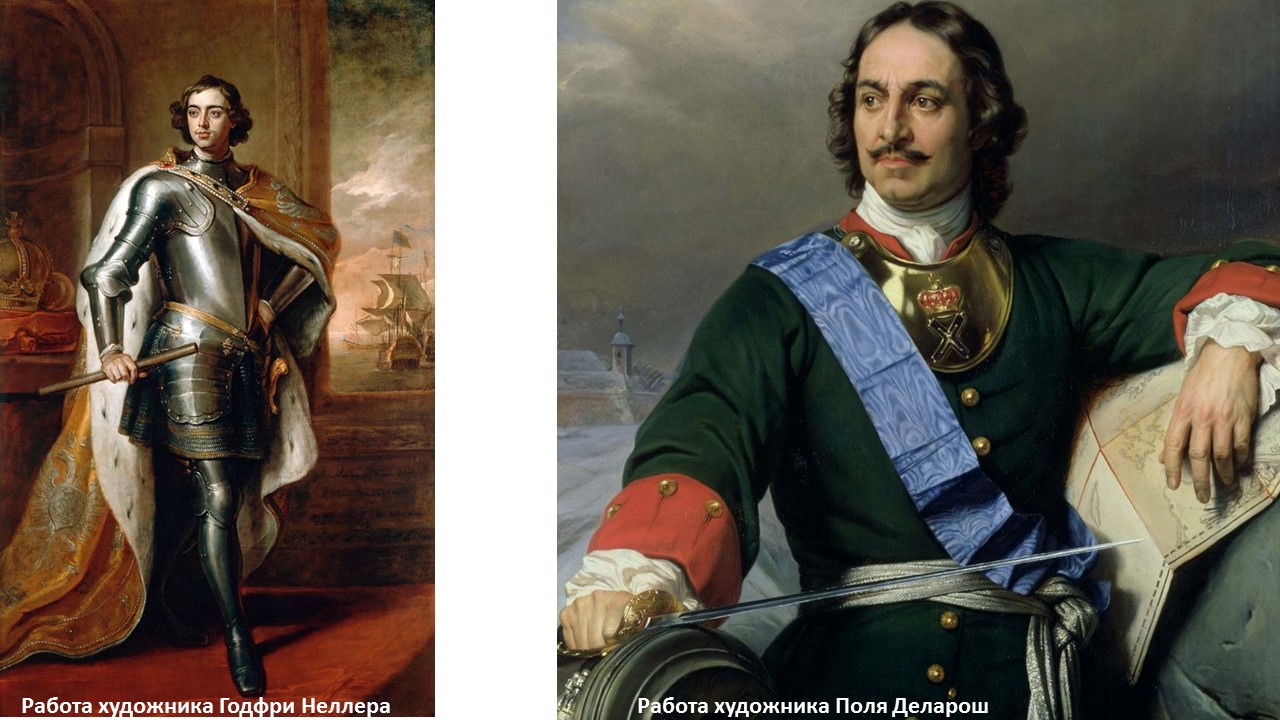 А) Иван ГрозныйБ) Владимир Великий , Красно СолнышкоВ) Петр Первый2. На исконно русских землях, потерянных в 1617 году и в 1703 году отвоёванных у шведов, Пётр I заложил город Санкт-Петербург. Датой его основания считается 27 мая (16 мая по старому стилю) 1703 года. В честь кого Пётр I назвал город?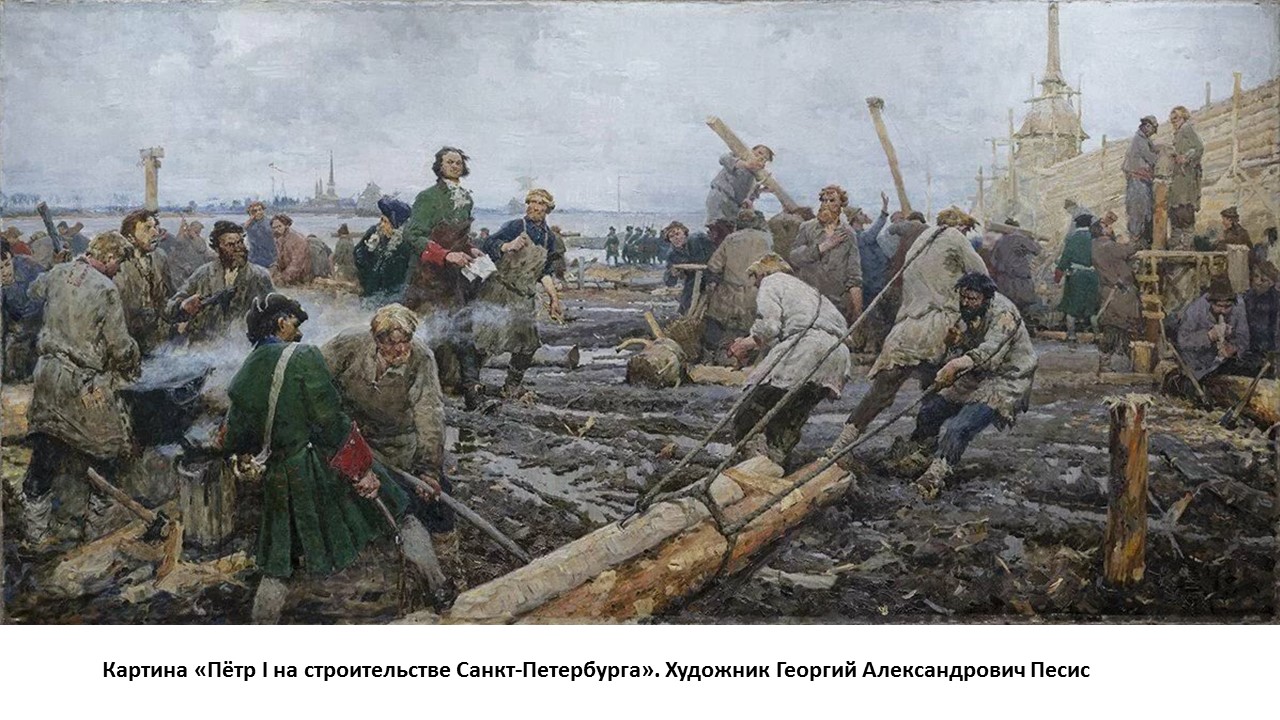 А) В честь святого апостола Петра – хранителя ключей от рая и небесного покровителя Петра Первого.Б) В честь самого себя.В) В честь Санта-Клауса.3. Пётр I построил Санкт-Петербург в устье реки. Эта река является главной рекой города. Она вытекает из Ладожского озера и впадает в Финский залив. Как называется эта река?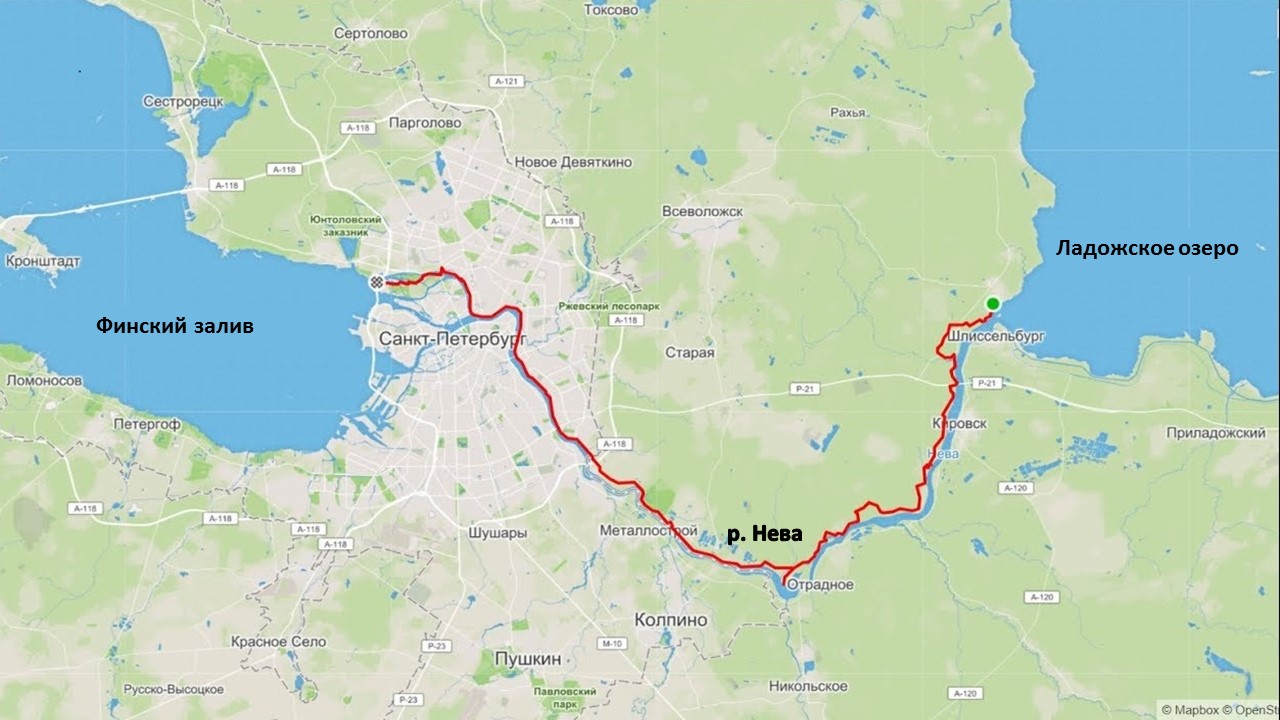 А) НеглиннаяБ) НеваВ) Нил4. Зачем Пётр I выбрал такое месторасположение Санкт-Петербурга – на берегу Финского залива, который является частью Балтийского моря?А) Выход в Балтийское море давал возможность развернуть здесь город-крепость, торговую гавань и верфи для строительства флота.Б) Чтобы обустроить в городе многочисленные фонтаны.В) Чтобы смотреть на море.5. Как часто бывало в те времена, первым строением при закладке города становилась крепость. И Санкт-Петербург не стал исключением. План крепости начертил лично Пётр Первый. Расположилась крепость на Заячьем острове, у разветвления Невы на два рукава. В центре строительной площадки была заложена церковь во имя апостолов Петра и Павла. Как называется эта знаменитая крепость?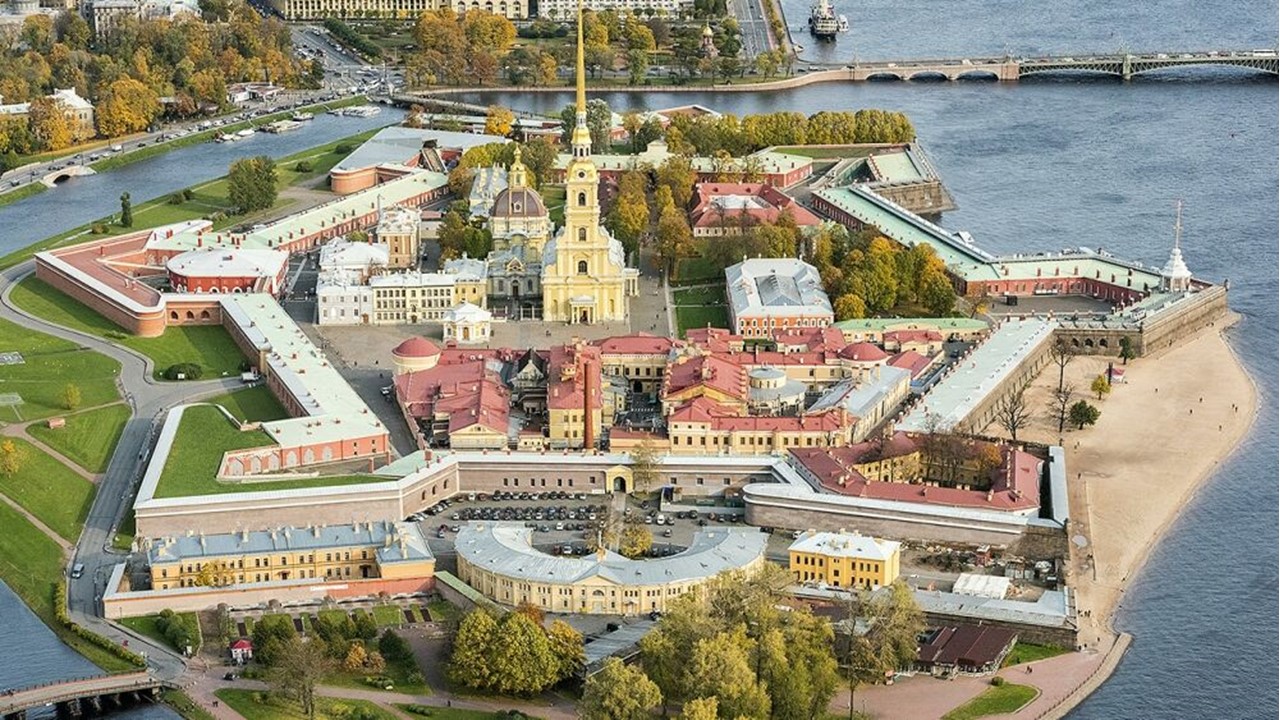 А) ПетропавловскаяБ) ПетровскаяВ) Павловская6. Где жили первые строители Петропавловской крепости до постройки зданий?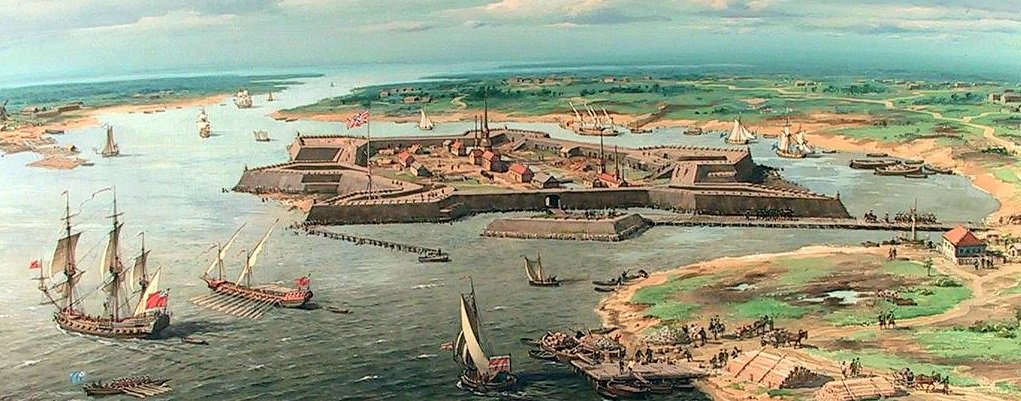 А) В шалашах и землянках.Б) В палаткахВ) В шатрах и юртах7. Великий русский поэт Александр Пушкин посвятил Петру Первому и его эпохе великолепную поэму. В ней есть строки об основании Санкт-Петербурга: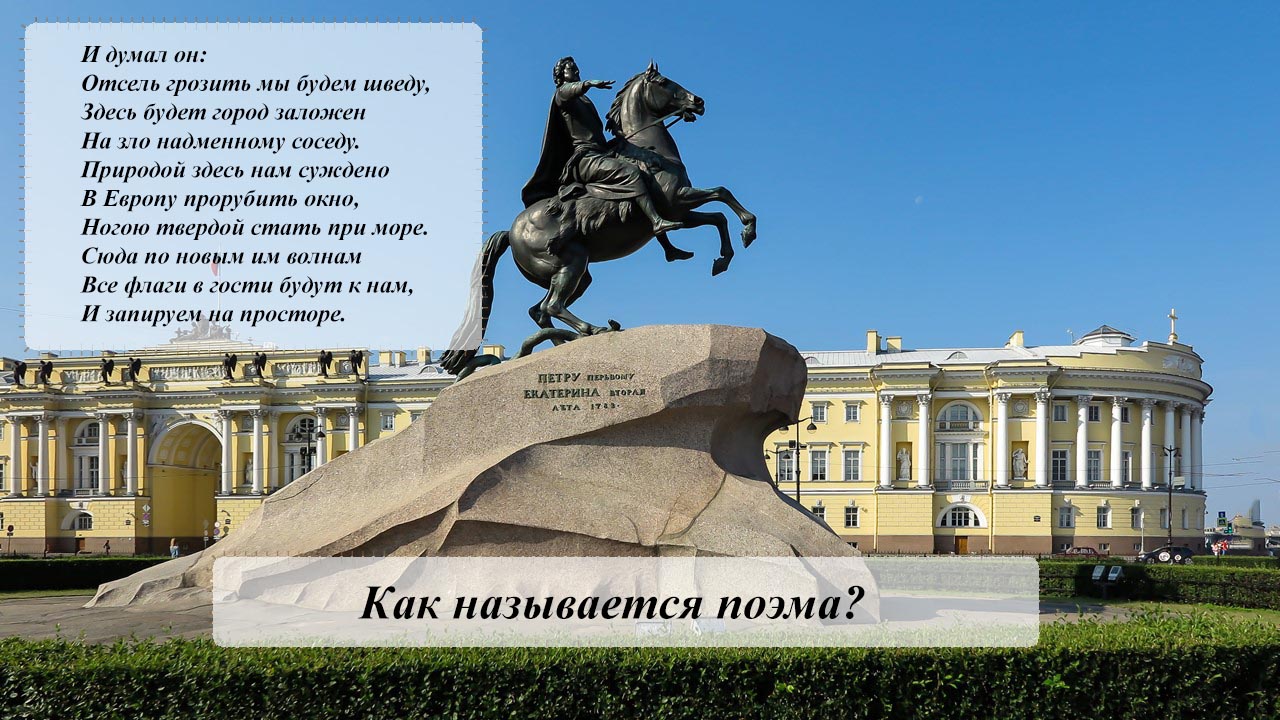 А) «Я памятник воздвиг себе нерукотворный».Б) «Медный всадник».В) Сказка о царе Салтане.8. В 1712 году указом императора Петра Первого столица России была перенесена в Санкт-Петербург. Какой город был до этого столицей?А) Великий Новгород.Б) Китеж-градВ) Москва.9. Сколько раз название города претерпевало изменения?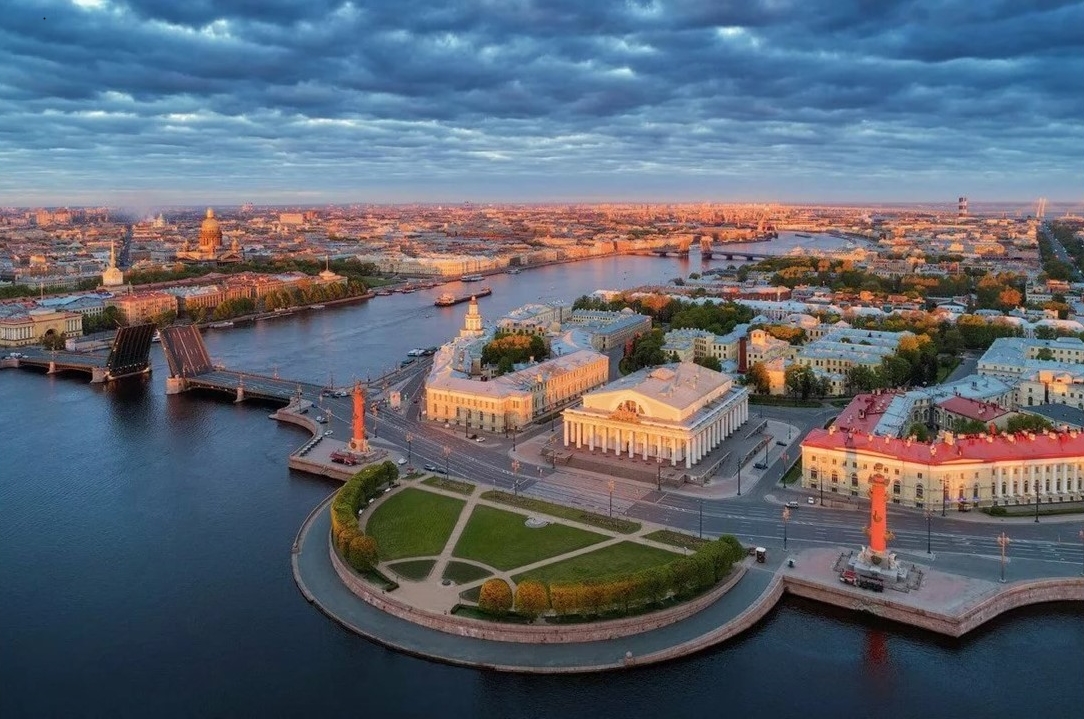 А) Трижды: Санкт-Петербург, Петроград, Ленинград.Б) Дважды:  Санкт-Петербург, Ленинград.В) Не менялось ни разу.10. Наряду с Медным всадником и Петропавловской крепостью одним из символов города на Неве является собор. Этот собор был освящён во имя святого преподобного Исаакия Далматского, в день поминовения которого родился основатель города царь Петр I. Как называется этот собор, один из крупнейших купольных сооружений Европы?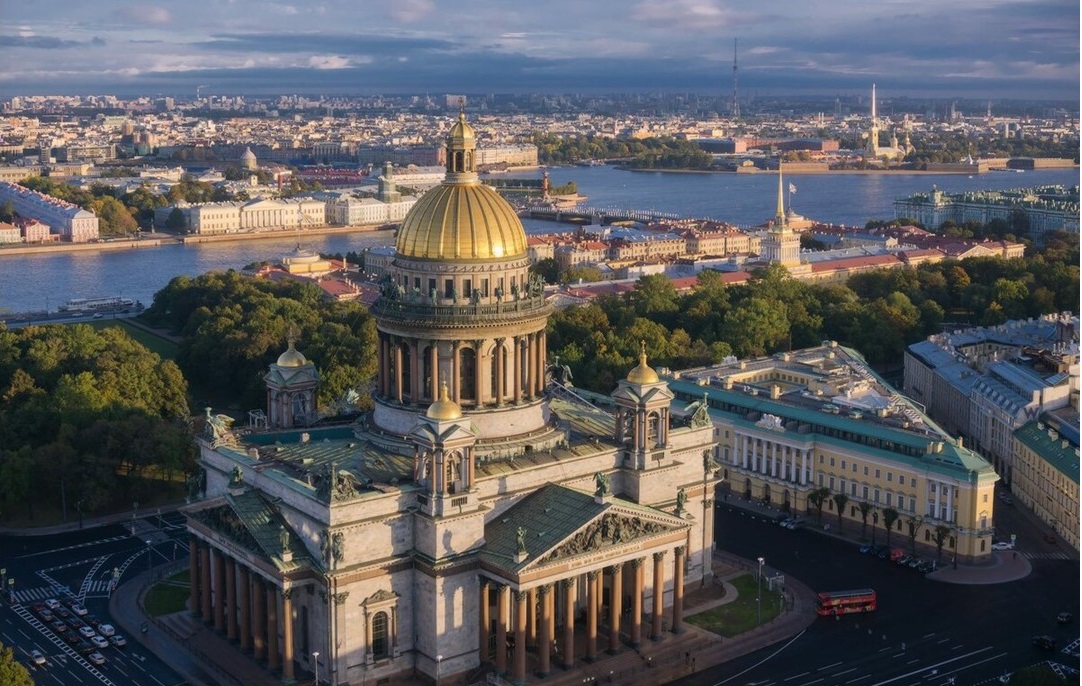 А) Казанский собор.Б) Исаакиевский собор.В) Собор Василия Блаженного.11. Сейчас Санкт-Петербург – город федерального значения, центр Ленинградской области, город-герой. В 1990 году исторический центр Санкт-Петербурга был внесён в Список Всемирного наследия ЮНЕСКО. Скоро будет отмечаться 350-лет со дня рождения его основателя Петра Первого. В каком году это произойдёт?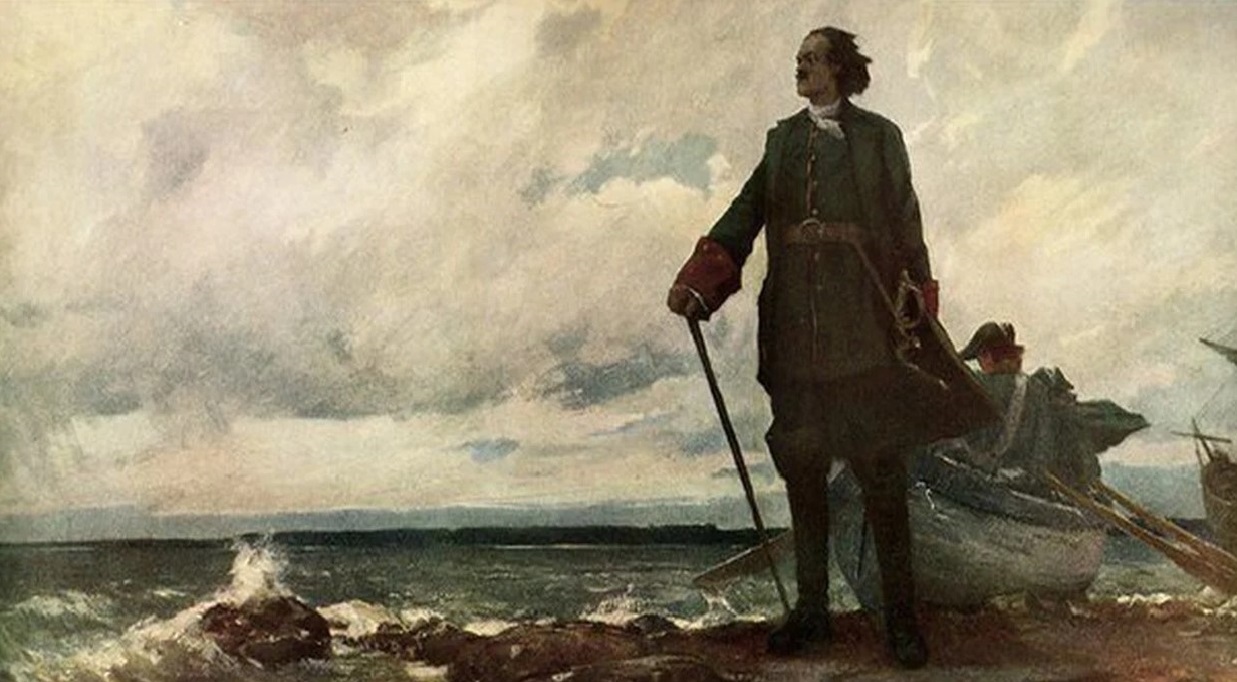 А) В этом году.Б) В 2022 году.